PE & Sports Premium Statement 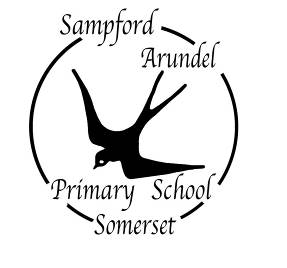 September 2023Schools must use the funding to make additional and sustainable improvements to the quality of PE and sport offered.The Government has provided Sampford Arundel Primary School with ring fenced funding of £16,378 to improve the quality and provision of PE & Sport Provision in the 2022-23 financial year. The grant was increased last year via tax levies targeted at tackling childhood obesity and improving the health of pupils through physical activity.  This funding was additional to the £4,023 carry forward.The school may spend the PE Premium as it sees fit but is held accountable for how it has been used within the prescribed guidelines. The school is required to publish online information about how the PE & Sports Premium is being spent.It is expected that schools will see an improvement against the following 5 key indicators:- The engagement of all pupils in regular physical activity – kick- starting healthy active lifestyle The profile of PE and sport being raised across the school as a tool for whole school improvement Increased confidence, knowledge and skills of all staff in teaching PE and sport Broader experience of a range of sports and activities offered to all pupils Increased participation in competitive sport All children at Sampford Arundel Primary School undertake a minimum of 2 hours of PE/Swimming each week. Class 1 has 45 minutes of games/gym/dance, 45 minutes of physical exercise and 30 minutes of activity spread through curricular lessons throughout the week such as active maths. Class 2 has 30 minutes of swimming, 45 minutes of dance, gym/games and 45 minutes of aerobic/outdoor activity spread throughout the week in curriculum time. The school offers a coach led after school sports club which has included Tag Rugby, Kwik Cricket, Netball, Rounders and Football depending on the season. A large proportion of the children participate in these clubs.Children in Year 6 operate a weekly lunchtime club to lead activities, games and sports for the younger children. Sampford Arundel Primary School prides itself on the broad range of sports activities in which it is now participating taking part in many competitive sports fixtures with every child in the school taking part in at least one SASP sports festival. The PE premium has enabled the school to expand its sporting activities, invest in new sports equipment and ensure every child has access to a wide range of sporting activities. New sporting activities this year have included an all-day Archery workshop for the whole school and an African dance workshop including a dance performance for parents at the end of the day.We are confident that all of our Year 6 children can swim competently, confidently and proficiently over a distance of 25 metres, use a range of strokes effectively and perform safe self-rescue in different water based situations.Future plans include work on the school activity trim trail which is utilised by the children during their morning and lunchtime breaks helping them to stay active.PE & SPORT PREMIUM FUNDING												APRIL 2022-April 2023 FUNDING RECEIVED	£20,401.00 including Carry Forwards from previous year. KEY INDICATORSFOCUS OF SPENDBUDGETED COSTDESCRIPTION OF PROVISIONINTENDED OUTCOMESHOW WILL THE IMPACT BE MEASURED?The engagement of all pupils in regular physical activity-kick starting healthy active lifestylesPE activity covering a range of activities includingSwimming coachesPupil PE Subsidy£3675.00£400.00£1,260.00Weekly  hire of Wellington Sports Centre Sports Hall for weekly PE sessionsAdditional swimming coaches utilised at Wellington Pool Subsidy for pupils to cover activity costsImproved participation and physical health of the children.Improved progression in swimming across the age groups through professional teaching in smaller groupsAttendance of all pupils at Years 3 to 6 Residential Activity Course and activity days out for the schoolThrough staff observation and attendance records.ALL PUPILS Y3 to Y6 have attended the majority of PE sessionsAchievement of ASA swimming certificates awarded at the end of the Summer Term annually.Assessments completedFull attendance for pupils who would not have been able to participate otherwise for financial reasons. ACHIEVEDThe profile of PE and sport being raised across the school as a tool for whole school improvementSports AwardsPurchase of equipment and kit to support sports and playtime leadership activities inclusive of a storage shed. Cost of PE Teacher – Swimming Coaching every week of the academic year – Y3 to Y6£200£617.83£2,391Certificates, medals and trophies for achievement in sport and swimmingPlayground equipment to encourage physical play during break times and lunchtimes in combination with the Playground Leaders.All children engage in quality PE education – To offer additional opportunities ensuring that all children from Y2 to Y6 are able to swim by offering over and above the required amount of swimming time.To encourage all children to become more involved in activities and sports fixtures.To ensure all children are active throughout the day.To ensure that all children receive quality PE education.Number of children involved. Achieved EVERY KS2 child has engaged in an additional sporting event after school.Staff observation.Class 2 in the midst of a project to decide what we would needObservations and planning.Swimming progress – movement of groups and achievement of awardsBroader Experience of a range of sports and activities offered to all pupilsPro-coaching Multiskills weekCircus Skills WorkshopWHOLE SCHOOL£1,762.00£150Combination of Spin Bus, Archery, Fencing, Yoga and Team Leadership Sports activity week during end of KS2 SATS.Engagement for all children in a skills session teaching balance and hand/eye co-ordination.An opportunity for children to experience a sport they may not have encountered before.An opportunity for children to experience a sport they may not have encountered before.Feedback from the KS2 childrenVery Positive by all children involved.  Keen interest in Archery is developing – recommendation of a club.Every child participated!Increased participation in competitive sportParticipation in a wide range of competitive sport against other schoolsAfter School Sports Clubs established to train children in competitive sports £1085.00 £2,276.18£1875.00 Annual membership in the Somerset Activity & Sports Partnership (SASP). Tournaments & festivals include Kwik Cricket, High 5 Netball, Catchball, Mixed Football, Sportshall Athletics, Tag Rugby, Badminton, Grass Track Cycling, Multisports, Net & Wall, Strike & Field, Orienteering, Invasion Games and Outdoor Education. Sports club created to ensure that all children have the opportunity to continue sports after school.  This club will include all competitive sports as well as some element of fitness training.Coach/minibus transport to sports events & festivalsThe school attends a broad range of competitions in different sports and festivals providing all age groups with the opportunity to take part.The school attends a broad range of competitions in different sports and festivals providing all age groups with the opportunity to take part.Increased attendance at sports festivals and tournaments Every child to be involved with these activities across the year. ACHIEVEDAll KS2 and Year 2 children given the opportunity to train after school.Every KS2 child and Year 2 child has engaged with a term of after school sports club.Competition and attendance success.Developing the School Environment to encourage activity and range of opportunitiesTrained Year 6 Playground LeadersActivities Ambassador and Equipment£225.00£4,000Playground leaders will provide activities and sports for younger children – targeting class 1 for quality games which encourage the use of PE skills.Equipment purchased to support playground leaders and focus lead (Trained via Pearsons) to lead Physical Development in the school.Daily usage by all children during playtime breaksSupport usage, when needed but at least 2 sessions per week and equipment dailyStaff observationYear 6 feedbackEvery Class 1 child was issued a certificate following 10 sessions of usage at least in the term.As above!